___________________________________________________________________________Ügyiratszám: Kf /  ____ /    2019.M E G H Í V ÓTisztelettel meghívom Önt a Kaposfő Község Önkormányzat Képviselőtestületének 2019. június 25. napján (kedden) 17.00 órai kezdettel tartandó soros, nyilvános ülésére.Az ülés helye: 	Kaposfő Község Önkormányzat tanácsterme			7523 Kaposfő, Kossuth L. u. 221.A tervezett napirendi pontok: 1.)	Beszámoló a két ülés közötti időszakban végzett munkáról és a lejárt határidejű              határozatok teljesítéséről.	Előadó: Sztányi Tibor polgármester2.)	Az önkormányzat – óvoda, konyha - aktuális költségvetési helyzete, a 2018. évi               költségvetés teljesítés magyarázata. 	Előadó: Angyalné Gömbös Katalin gazdálkodási ügyintéző3.)	Pénzügyi, gazdálkodási jogkörök szabályozása, gyakorlata.	Előadó: Angyalné Gömbös Katalin gazdálkodási ügyintéző4.)	Civilszervezetek 2019. évi támogatása.	Előadó: dr. Kontra Krisztián aljegyző5.)	A kaposfői polgármesteri hivatal számítógépeinek karbantartása, felújítása, a jegyzőkönyvezést segítő szoftver ajánlata.	Előadó: dr. Kontra Krisztián aljegyző6.)	A wifi falu pályázatra érkezett ajánlat ismertetése.	Előadó: Sztányi Tibor polgármester7.)      Településkép védelmi rendelet tervezet ismertetése.            Előadó: dr. Kontra Krisztián aljegyző 8.)      MÁK ellenőrzés intézkedési terv javaslat.           Előadó: Törzsök Gabriella jegyző és dr. Kontra Krisztián aljegyző 	9.)      A kaposfői busz használata, kiadások, bevételek, javítási árajánlat.            Előadó: Sztányi Tibor polgármester10.)    A kultúrház és a szomszédos ingatlan használata, áramellátása.           Előadó: Sztányi Tibor polgármester11.)  Óvoda üzemeltetés, bölcsődei ellátás biztosítása.         Előadó: Sztányi Tibor polgármester, dr. Kontra Krisztián aljegyző	12.)  Lakossági vízszolgáltatás támogatás 2019.        Előadó: dr. Kontra Krisztián aljegyző			13.)  Beszámoló a kaposfői könyvtár és közösségi hely 2018. évi működéséről.	        Előadó: Sztányi Tibor polgármester 					14.)  A kaposfői sportcsarnok használatának szabályozása.        Előadó: Kardos László alpolgármester15.)  Egyebek.         Előadó: Sztányi Tibor polgármester16.)  Javaslat a közös hivatali dolgozók jutalmazására.         Előadó: Törzsök Gabriella jegyző  Kelt: Kaposfő, 2019. június 20.									  Sztányi Tibor sk.		     			                                                    	     polgármesterKaposfő Község ÖnkormányzatPolgármestere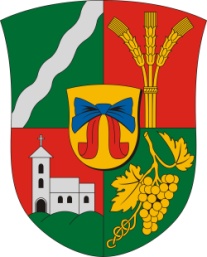 7523 Kaposfő, Kossuth L. u. 221.Tel/: 82/577-030E-mail: kaposfo@kaposfo.hu